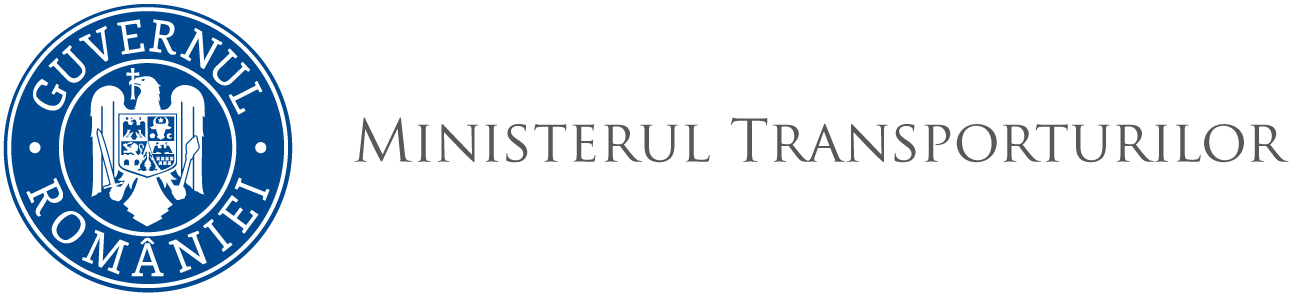 O R D I N U L Nr. ………. din ……………….privind modificarea și completarea Ordinului ministrului transporturilornr. 213/2013 pentru publicarea acceptării Liniilor directoare și specificațiilor revizuite privind echipamentul de prevenire a poluării destinat apei de santină din compartimentul de mașini al navelor, adoptate de Organizația Maritimă Internațională prin Rezoluția MEPC.107(49) a Comitetului pentru protecția mediului marin din 18 iulie 2003, precum și a Liniilor directoare și specificațiilor din 2011 pentru dispozitive suplimentare destinate modernizării echipamentului de filtrare a hidrocarburilor realizat în conformitate cu Rezoluția MEPC.60(33), adoptate de Organizația Maritimă Internațională prin Rezoluția MEPC.205(62) a Comitetului pentru protecția mediului marin din 15 iulie 2011Ministrul transporturilor,Având în vedere referatul Direcției transport naval nr. 4413/186 din 31.01.2018 prin care se solicită modificarea și completarea Ordinului ministrului transporturilor nr. 213/2013 pentru publicarea acceptării Liniilor directoare și specificațiilor revizuite privind echipamentul de prevenire a poluării destinat apei de santină din compartimentul de mașini al navelor, adoptate de Organizația Maritimă Internațională prin Rezoluția MEPC.107(49) a Comitetului pentru protecția mediului marin din 18 iulie 2003, precum și a Liniilor directoare și specificațiilor din 2011 pentru dispozitive suplimentare destinate modernizării echipamentului de filtrare a hidrocarburilor realizat în conformitate cu Rezoluția MEPC.60(33), adoptate de Organizația Maritimă Internațională prin Rezoluția MEPC.205(62) a Comitetului pentru protecția mediului marin din 15 iulie 2011Ținând seamă de prevederile rezoluției MEPC.285(70) a Comitetului pentru protecția mediului marin din 28 octombrie 2016 care amendează Liniile directoare și specificațiile revizuite privind echipamentul de prevenire a poluării destinat apei de santină din compartimentul de mașini al navelor, adoptate de Organizația Maritimă Internațională prin Rezoluția MEPC.107(49) a Comitetului pentru protecția mediului marin din 18 iulie 2003, care au fost implementate prin Ordinul ministrului transporturilor nr. 213/2013, regulii 14 din Anexa I la Convenția internațională din 1973 pentru prevenirea poluării de către nave, astfel cum a fost modificată prin Protocolul din 1978 referitor la aceasta (MARPOL 73/78), la care România a aderat prin Legea nr. 6/1993, a art. 4 alin. (1) din Ordonanța Guvernului nr. 42/1997 privind transportul maritim și pe căile navigabile interioare, republicată, cu modificările și completările ulterioare, precum și ale art. 2 pct. 20 și art. 4 alin. (1) pct. 45 și 70 din Hotărârea Guvernului nr. 21/2015 privind organizarea și funcționarea Ministerului Transporturilor, cu modificările și completările ulterioareÎn temeiul art. 5 alin. (4) din Hotărârea Guvernului nr. 21/2015 privind organizarea și funcționarea Ministerului Transporturilor, cu modificările și completările ulterioare,Emite prezentul, ORDINArt. I – Ordinul ministrului transporturilor nr. 213/2013 pentru publicarea acceptării Liniilor directoare și specificațiilor revizuite privind echipamentul de prevenire a poluării destinat apei de santină din compartimentul de mașini al navelor, adoptate de Organizația Maritimă Internațională prin Rezoluția MEPC.107(49) a Comitetului pentru protecția mediului marin din 18 iulie 2003, precum și a Liniilor directoare și specificațiilor din 2011 pentru dispozitive suplimentare destinate modernizării echipamentului de filtrare a hidrocarburilor realizat în conformitate cu Rezoluția MEPC.60(33), adoptate de Organizația Maritimă Internațională prin Rezoluția MEPC.205(62) a Comitetului pentru protecția mediului marin din 15 iulie 2011, publicat în Monitorul Oficial al României, Partea I, nr. 375 și nr. 375 bis din 25 iunie 2013, se modifică și se completează după cum urmează:1. Titlul ordinului se modifică și va avea următorul cuprins:„ORDIN pentru publicarea acceptării Liniilor directoare și specificațiilor revizuite privind echipamentul de prevenire a poluării destinat apei de santină din compartimentul de mașini al navelor, adoptate de Organizația Maritimă Internațională prin Rezoluția MEPC.107(49) a Comitetului pentru protecția mediului marin din 18 iulie 2003 și a amendamentelor la acestea, precum şi a Liniilor directoare și specificațiilor din 2011 pentru dispozitive suplimentare destinate modernizării echipamentului de filtrare a hidrocarburilor realizat în conformitate cu Rezoluția MEPC.60(33), adoptate de Organizația Maritimă Internațională prin Rezoluția MEPC.205(62) a Comitetului pentru protecția mediului marin din 15 iulie 2011”.2. Articolul 1 se modifică și va avea următorul cuprins:„Art. 1 – (1) Se publică Liniile directoare și specificațiile revizuite privind echipamentul de prevenire a poluării destinat apei de santină din compartimentul de mașini al navelor, adoptate de Organizația Maritimă Internațională prin Rezoluția MEPC.107(49) a Comitetului pentru protecția mediului marin din 18 iulie 2003, prevăzută în anexa nr. 1.(2) Se publică notele de orientare pentru implementarea armonizată a Liniilor directoare și specificațiilor revizuite menționate la alin. (1), aprobate de către Comitetul pentru protecția mediului marin la cea de-a cincizeci și opta sesiune a sa și difuzate prin circulara MEPC.1/Circ.643 din 12 noiembrie 2008, prevăzută în anexa nr. 2.(3) Se publică amendamentele la Liniile directoare și specificațiile revizuite menționate la alin. (1), adoptate de Organizația Maritimă Internațională prin Rezoluția MEPC.285(70) a Comitetului pentru protecția mediului marin din 28 octombrie 2016, prevăzută în anexa nr. 3.”3. Articolul 2 se modifică și va avea următorul cuprins:„Art. 2 – Se publică Liniile directoare și specificațiile din 2011 pentru dispozitive suplimentare destinate modernizării echipamentului de filtrare a hidrocarburilor realizat în conformitate cu Rezoluția MEPC.60(33), adoptate de Organizația Maritimă Internațională prin Rezoluția MEPC.205(62) a Comitetului pentru protecția mediului marin din 15 iulie 2011, prevăzută în anexa nr. 4.”4. Articolul 4 se modifică și va avea următorul cuprins:„Art. 4 – Anexele nr. 1 - 4 fac parte integrantă din prezentul ordin.”5. După anexa nr. 2 se introduce o nouă anexă, anexa nr. 3, având cuprinsul prevăzut în anexa la prezentul ordin.6. Anexa nr. 3  la Ordinul ministrului nr.213/2013 se renumerotează și devine anexa nr.4.Art. II – Prezentul ordin se publică în Monitorul Oficial al României, Partea I.MINISTRUL TRANSPORTURILOR						LUCIAN ȘOVASECRETAR DE STATIonel MINEASECRETAR DE STATIonel MINEASECRETAR DE STATIonel MINEASECRETAR DE STATIonel MINEASECRETAR DE STATIonel MINEASECRETAR GENERALElena PETRAȘCUSECRETAR GENERALElena PETRAȘCUSECRETAR GENERALElena PETRAȘCUSECRETAR GENERALElena PETRAȘCUSECRETAR GENERALElena PETRAȘCUNUME PRENUMEFUNCȚIA PUBLICĂSEMNĂTURADATANR. ÎNREGISTRAREDirecția Generală Anticorupție în Transporturi, Administrativ și JuridicDirecția Generală Anticorupție în Transporturi, Administrativ și JuridicDirecția Generală Anticorupție în Transporturi, Administrativ și JuridicDirecția Generală Anticorupție în Transporturi, Administrativ și JuridicDirecția Generală Anticorupție în Transporturi, Administrativ și JuridicAnișoara CORNILĂDirector GeneralDirecția Afaceri Europene și Relații InternaționaleDirecția Afaceri Europene și Relații InternaționaleDirecția Afaceri Europene și Relații InternaționaleDirecția Afaceri Europene și Relații InternaționaleDirecția Afaceri Europene și Relații InternaționaleGabriela SÎRBUDirectorDirecția Tansport NavalDirecția Tansport NavalDirecția Tansport NavalDirecția Tansport NavalDirecția Tansport NavalGabriela MURGEANUDirector